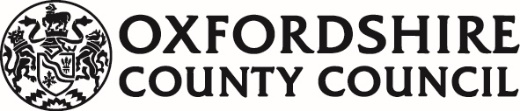 THE EDUCATION SAFEGUARDING ADVISORY TEAM (ESAT)Contact us on: 01865 810603 lado.safeguardingchildren@oxfordshire.gov.uk Safeguarding Children is everybody’s responsibility.The ESAT ensures that staff working within educational settings (0-18) are aware of their roles and responsibilities in relation to child protection and safeguarding children, both in terms of local and national procedures as well as the important preventative role they undertake.The team sits within the Designated Officers team, with the Designated Officer for our Local Authority also being the manager of the team.The ESAT provide support, guidance and challenge to schools and Early Years settings and services within the Directorate to ensure that children are kept safe and their welfare is promoted, as required by Section 175 and 157 of the Education Act, Working Together to Safeguard Children 2018 and Keeping Children Safe in Education 2018. Oxfordshire Safeguarding Children Board (OSCB) procedures help to inform the work of the team and any good practice guidance that is developed. The principles that underpin the Children Acts 1989 and 2004 provide a framework for our service standards:Paramount - the needs of the child are considered paramount at all times.
Protection - we aim to promote high standards of safeguarding policy, procedures and practice in all schools, LA services and Early Years settings that provide for Oxfordshire children.Prevention – we offer training in educational and early years settings. In addition, we need to ensure that care provided in all settings, including specialist residential settings, conforms with the specific requirements of those settings and that outcomes for children are positively reinforced.  Child Protection training, awareness raising and a professional telephone consultation service forms the foundation of our preventative initiative.

Partnership - we work collaboratively with internal and external customers and other stakeholders to ensure that these objectives are achieved and maintained. We will behave in a reasonable, transparent and proportional manner when working with individuals, schools, parents and multi-agency partners. The work of the ESAT Team assumes the responsibility of the local authority lead officer for safeguarding children in education services and primarily focuses on supporting and challenging schools, Early Years providers and education services in all matters relating to safeguarding children, this includes Education representation in the work of OSCB, including serious case reviews.                                                                                                                                             The core function of the ESAT is as an advisory service for schools, colleges, early years providers and services who work with young people under 18. ESAT offers support to education providers to assist them to deliver effectively on all aspects of their safeguarding responsibilities. Providing advice, practical support and guidance, as well as a range of training packages, to enable staff in schools to feel confident to exercise their safeguarding responsibilities, in accordance with local and national guidance.        ESAT also work alongside partner agencies to support information sharing for the purpose of safeguarding and promoting the wellbeing of students. The team monitors educational providers delivery on their statutory duty under 157/175 of the Education Act 2002, by collating the annual safeguarding reports to governors and reporting to the Local Safeguarding Children's Board annually.Other functions include: -Updating, developing and disseminating generalist level training materials for schools annually as required by Section 175 and 157 of the Education Act. Working Together to Safeguard Children and Keeping Children Safe in Education 2018 and the OSCB.  Delivery of bespoke School Safeguarding training (equivalent to OSCB generalist level) for whole staff groups and/or individual settings.Delivery of a bespoke safer recruitment training package, all staff are accredited safer recruitment trainers through the Lucy Faithfull Foundation, (our package has been developed in line with Lucy Faithfull Foundation slides).Developing and reviewing safeguarding polices in accordance with guidance.Carry out safeguarding audits for education settings based on Keeping Children safe in Education and Ofsted requirements.Instigating and leading safeguarding forums where there is an identified need, including Designated Safeguarding Lead forums for education, nurses’ forums, language school and tutorial college forums etc.Participating and contributing to safeguarding forums such as Missing Person’s panel, FGM, MAPPA, Modern Slavery, Training Safeguarding Sub-Group (OSCB), Safeguarding in Education sub-group (OSCB), Prevent.Providing an annual report to the OSCB based on the work of the team and an analysis of the information provided in the annual safeguarding reports.Input into the OSCB Newsletter and the OSCB Safeguarding in Education newsletter on a quarterly basis providing critical information and updates for education and early years settings.Providing updates regularly on Schools News for Education and Early Years Settings.Working closely with the Safeguarding Transport team, which includes approving Risk assessments and partaking in interviews where there are safeguarding concerns.Offering advice to settings and individuals in relation to complaints and the procedures to follow. These may include following the settings complaints policy.